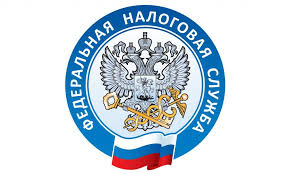                         НАЛОГОВАЯ СЛУЖБА                     ИНФОРМИРУЕТ                     В каких случаях ФНС перевыпустит ключ КЭП    Перевыпуск ключа КЭП осуществляет УЦ ФНС России в 2-х случаях:    1. Плановый перевыпуск ключа КЭП. Производится не позднее 10 рабочих дней до даты истечения срока действия. УЦ ФНС информирует владельцев КСКПЭП о приближении срока планового перевыпуска ключа КЭП, в том числе с указанием доверенного способа получения сертификата. Соответствующая информация размещается на сайте ФНС (www.nalog.gov.ru).    2. Внеплановый перевыпуск ключа КЭП. Осуществляется УЦ ФНС в случаях нарушения его конфиденциальности (или угрозы нарушения его конфиденциальности), и по техническим причинам. Осуществляется не позднее 10 рабочих дней со дня установления таких фактов и угроз. К угрозам нарушения конфиденциальности ключа КЭП УЦ ФНС России относятся: воздействие на программные средства УЦ ФНС вредоносного программного обеспечения; нарушение правил хранения и эксплуатации ключа КЭП УЦ ФНС; несанкционированный доступ в помещения, в которых располагаются средства УЦ ФНС.   При внеплановом перевыпуске ключа КЭП УЦ прекращает действие его сертификата и действие КСКПЭП, созданных с использованием ключа КЭП УЦ ФНС, с занесением сведений в реестр прекративших действие и аннулированных сертификатов (приказ ФНС России от 30.12.2020 №ВД-7-24/982@).